Задача 1.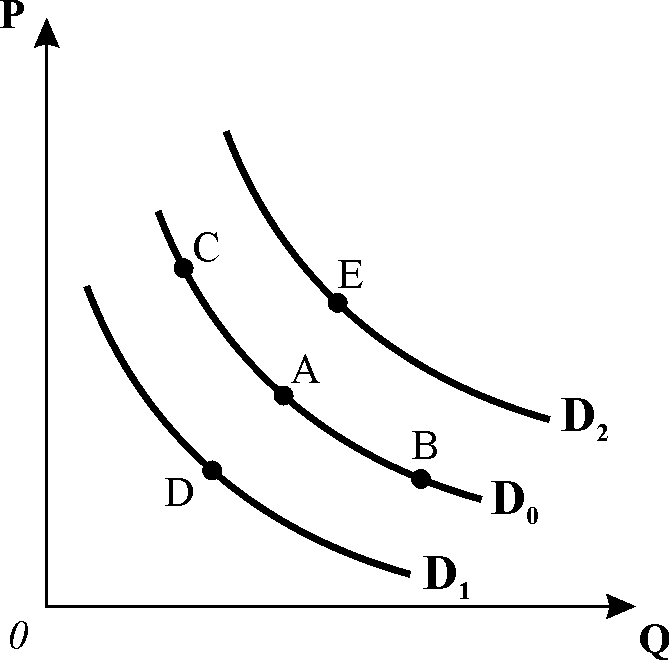 На графіку зображені криві попиту.  Припустимо, що початковий вибір покупця відповідає точці А. Поясніть, в яку точку переміститься покупець з точки А:1)	якщо ціна на даний товар  підвищиться? Як можна охарактеризувати цей рух?2)	якщо підвищиться ціна на товар–замінник;3)	якщо зросте   ціна   на товар–доповнювач? Як охарактеризувати цей рух?4)	чим викликаний рух покупця з точки А в точку В? Якими є його наслідки?5)	чим викликаний рух з точки В у точку С? Які- ми є його наслідкиЗадача 2.На наступному графіку представлені зміни у стані ринкової рівноваги.1.	Поясніть, які події могли змістити кривупопиту з положення D0 у D1.2.	Проілюструйте графічно, як вплинуть на положення кривих D0 і S0 наступні події:a)	зниження ціни товару-субституту;b)	зниження цін на сировину для виробництва даного товару;c)	підвищення податку на додану вартість;d)	потужна реклама даного товару; е)	скорочення  доходів  споживачів за умови, що товар нормальний.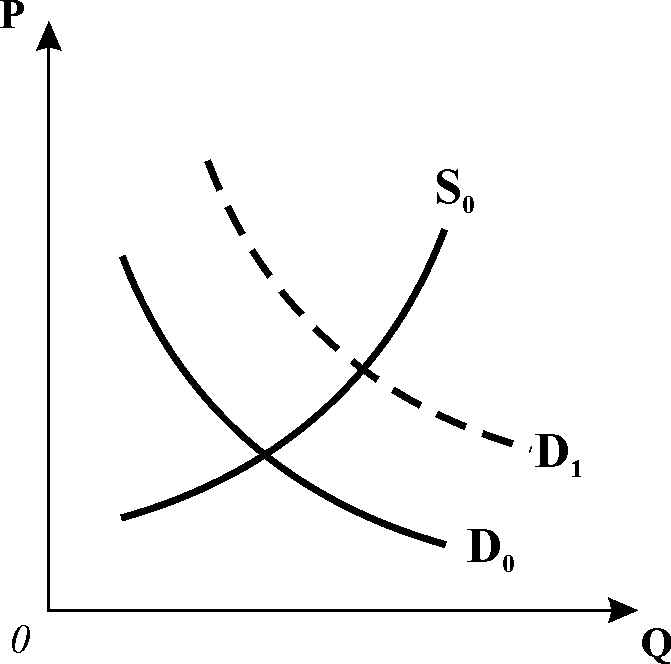 Задача 3Накресліть графік попиту та пропонування за даними таблиці:1.	Визначте ціну рівноваги та рівноважний обсяг продукції.2.	Накресліть нові графіки попиту та пропонування, які відображали б такі події:а) відбулося підвищення цін на свинину та яловичину; б) уряд підвищив прибутковий податок з громадян; в) зросли ціни комбікормів;г) виведена нова порода курчат, що швидко ростуть;д) очікується, що найближчим часом ціни на курчат значно зростуть; поясніть, як ці події вплинуть на рівноважні ціну і обсяг продукції.3.	Припустимо, що уряд фіксує ціни на курчат на рівні 2 грн. за кг. Які наслідки матиме встановлення такої ціни? Покажіть їх графічно.Задача 4.Функція попиту на товар задається рівнянням: QD = 4750 – 350 P,функція пропонування: QS = 1600+100 P1.	Побудуйте графіки попиту та пропонування, визначте рівноважні ціну(грн.) та обсяг продажу (шт.).2.	Що відбудеться, якщо на даний товар урядом буде встановлена фіксована ціна 9 грн. ?Задача 5.Функція попиту на товар задана рівнянням: QD= 8 – P;Функція пропонування товару: QS=P – 1.1.	Обчисліть параметри ринкової рівноваги (ціна – грн., обсяг – тис. шт.).2.	Накресліть графічну модель ринкової рівноваги.3.	Визначте і покажіть графічно, як вплине на рівноважну ціну та рівноважний обсяг продукції зменшення попиту на 25%.4.	Що змінилось у положенні кривої попиту?Задача 6.Фірма-виробник пилососів за 3 роки знизила ціну на свою продукцію з 1000 грн. до 500 грн., а потім до 300 грн. за одиницю. Відповідно обсяг попиту зріс з 10 тис. шт. до 30 тис. шт., а потім до 40 тис. шт. на рік.Визначте коефіцієнт еластичності попиту за кожної зміни ціни. До якого рівня варто було знижувати ціну?Задача 7.Припустимо, що доходи родини зросли з 600 грн. до 1500 грн. на місяць, а її видатки на товар N за цей же період зросли відповідно з 50 грн. до 100 грн.Обчисліть коефіцієнт еластичності попиту за доходом і визначте, яким є товарN - предметом першої необхідності чи предметом розкоші.Ціна 1кг, грн.Попит,Тонн. за Пропозиція, тонн. за місяць5918410163121221571200